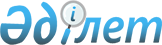 О внесении изменений в решение Мунайлинского районного маслихата от 25 января 2021 года № 2/12 "О бюджетах сел, сельских округов на 2021-2023 годы"Решение Мунайлинского районного маслихата Мангистауской области от 3 ноября 2021 года № 11/63
      Мунайлинский районный маслихат РЕШИЛ:
      1. Внести в решение Мунайлинского районного маслихата Мангистауской области от 25 января 2021 года № 2/12 "О бюджетах сел, сельских округов на 2021-2023 годы" (зарегистрировано в Реестре государственной регистрации нормативных правовых актов за № 4439) следующие изменения:
      пункт 1 изложить в новой редакции:
      "1. Утвердить бюджеты сел, сельских округов на 2021-2023 годы согласно приложениям 1, 2, 3, 4, 5, 6, 7, 8, 9, 10, 11, 12, 13, 14, 15, 16, 17, 18, 19, 20 и 21 соответственно, в том числе на 2021 год в следующих объемах:
      1)доходы – 1 100 425,0 тысяч тенге, в том числе по:
      налоговым поступлениям – 422 201,0 тысяча тенге;
      неналоговым поступлениям – 11 100 тысяч тенге;
      поступлениям от продажи основного капитала – 0 тенге; 
      поступлениям трансфертов – 667 124,0 тысяч тенге;
      2)затраты – 1 142 214,9 тысяч тенге;
      3)чистое бюджетное кредитование – 0 тенге, в том числе:
      бюджетные кредиты – 0 тенге;
      погашение бюджетных кредитов – 0 тенге;
      4)сальдо по операциям с финансовыми активами – 0 тенге, в том числе:
      приобретение финансовых активов – 0 тенге;
      поступления от продажи финансовых активов государства – 0 тенге;
      5) дефицит (профицит) бюджета – - 41 789,9 тысяч тенге;
      6) финансирование дефицита (использование профицита) бюджета – 41 789,9 тысяч тенге, в том числе:
      поступление займов – 0 тенге;
      погашение займов – 0 тенге;
      используемые остатки бюджетных средств – 41 789,9 тысяч тенге.";
      пункт 2 изложить в новой редакции:
      "2. Учесть, что из районного бюджета на 2021 год в бюджеты сел, сельских округов выделена субвенция в сумме 652 032,0 тысячи тенге, в том числе:
      сельского округа Атамекен – 48 167,2 тысяч тенге;
      сельского округа Баскудык – 63 071,1 тысяч тенге;
      сельского округа Батыр – 132 421,5 тысяч тенге;
      села Баянды – 69 854,8 тысяча тенге;
      сельского округа Даулет – 73 387,4 тысяч тенге;
      сельского округа Кызылтобе – 130 984,1 тысячи тенге;
      села Мангистау – 134 145,9 тысяч тенге."
      приложения 1, 2, 3, 4, 5, 6 и 7 к указанному решению изложить в новой редакции согласно приложениям 1, 2, 3, 4, 5, 6 и 7 к настоящему решению.
      2. Настоящее решение вводится в действие с 1 января 2021 года. Бюджет сельского округа Атамекен на 2021 год Бюджет сельского округа Баскудык на 2021 год Бюджет сельского округа Батыр на 2021 год Бюджет села Баянды на 2021 год Бюджет сельского округа Даулет на 2021 год Бюджет сельского округа Кызылтобе на 2021 год Бюджет села Мангистау на 2021 год
					© 2012. РГП на ПХВ «Институт законодательства и правовой информации Республики Казахстан» Министерства юстиции Республики Казахстан
				
      Секретарь Мунайлинского районного маслихата 

Б. Билялов
Приложение 1к решению Мунайлинскогорайонного маслихатаот 3 ноября 2021 года № 11/63Приложение 1к решению Мунайлинскогорайонного маслихатаот 25 января 2021 года № 2/12
Категория
Категория
Категория
Категория
Категория
Наименование
Сумма, тысяч тенге
Класс
Класс
Класс
Класс
Наименование
Сумма, тысяч тенге
Подкласс
Подкласс
Наименование
Сумма, тысяч тенге
1. Доходы
133 185,2
1
Налоговые поступления
84 018,0
01
01
Подоходный налог
18 025,0
2
2
Индивидуальный подоходный налог
18 025,0
04
04
Hалоги на собственность
65 993,0
1
1
Hалоги на имущество
1 838,0
3
3
Земельный налог
700,0
4
4
Hалог на транспортные средства
63 455,0
2
Неналоговые поступления
1 000,0
04
04
Штрафы, пени, санкции, взыскания, налагаемые государственными учреждениями, финансируемыми из государственного бюджета, а также содержащимися и финансируемыми из бюджета (сметы расходов) Национального Банка Республики Казахстан
1 000,0
 

1
 

1
Штрафы, пени, санкции, взыскания, налагаемые государственными учреждениями, финансируемыми из государственного бюджета, а также содержащимися и финансируемыми из бюджета (сметы расходов) Национального Банка Республики Казахстан, за исключением поступлений от организаций нефтяного сектора и в Фонд компенсации потерпевшим
1 000,0
4
Поступления трансфертов
48 167,2
02
02
Трансферты из вышестоящих органов государственного управления
48 167,2
3
3
Трансферты из районного (города областного значения) бюджета
48 167,2
Функциональная группа
Функциональная группа
Функциональная группа
Функциональная группа
Функциональная группа
Наименование
Сумма, тысяч тенге
Функциональная подгруппа
Функциональная подгруппа
Функциональная подгруппа
Функциональная подгруппа
Наименование
Сумма, тысяч тенге
Администратор бюджетных программ
Администратор бюджетных программ
Администратор бюджетных программ
Наименование
Сумма, тысяч тенге
Программа
Наименование
Сумма, тысяч тенге
2. Затраты
138 385,6
01
Государственные услуги общего характера
60 552,1
1
Представительные, исполнительные и другие органы, выполняющие общие функции государственного управления
60 552,1
124
124
Аппарат акима города районного значения, села, поселка, сельского округа
60 522,1
001
Услуги по обеспечению деятельности акима города районного значения, села, поселка, сельского округа
59 726,4
022
Капитальные расходы государственного органа
825,7
07
Жилищно-коммунальное хозяйство
77 833,5
3
Благоустройство населенных пунктов
77 833,5
124
124
Аппарат акима города районного значения, села, поселка, сельского округа
77 833,5
008
Освещение улиц в населенных пунктах
38 247,0
009
Обеспечение санитарии населенных пунктов
20 624,5
011
Благоустройство и озеленение населенных пунктов
18 962,0
3. Чистое бюджетное кредитование
0
бюджетные кредиты
0
погашение бюджетных кредитов
0
4. Сальдо по операциям с финансовыми активами
0
приобретение финансовых активов
0
поступления от продажи финансовых активов государства
0
5. Дефицит (профицит) бюджета
-5 200,4
6. Финансирование дефицита (использование профицита) бюджета
5 200,4
поступление займов
0
погашение займов
0
8
Используемые остатки бюджетных средств
5 200,4
01
01
Остатки бюджетных средств
5 200,4
1
Свободные остатки бюджетных средств
5 200,4Приложение 2к решению Мунайлинскогорайонного маслихатаот 3 ноября 2021 года № 11/63Приложение 2к решению Мунайлинскогорайонного маслихатаот 25 января 2021 года № 2/12
Категория
Категория
Категория
Категория
Категория
Наименование
Сумма, тысяч тенге
Класс
Класс
Класс
Класс
Наименование
Сумма, тысяч тенге
Подкласс
Подкласс
Наименование
Сумма, тысяч тенге
1. Доходы
147 502,1
1
Налоговые поступления
80 431,0
01
01
Подоходный налог
8 340,0
2
2
Индивидуальный подоходный налог
8 340,0
04
04
Hалоги на собственность
72 091,0
1
1
Hалоги на имущество
2 171,0
3
3
Земельный налог
761,0
4
4
Hалог на транспортные средства
69 159,0
2
Неналоговые поступления
4 000,0
04
04
Штрафы, пени, санкции, взыскания, налагаемые государственными учреждениями, финансируемыми из государственного бюджета, а также содержащимися и финансируемыми из бюджета (сметы расходов) Национального Банка Республики Казахстан
 

4 000,0
 

1
 

1
Штрафы, пени, санкции, взыскания, налагаемые государственными учреждениями, финансируемыми из государственного бюджета, а также содержащимися и финансируемыми из бюджета (сметы расходов) Национального Банка Республики Казахстан, за исключением поступлений от организаций нефтяного сектора и в Фонд компенсации потерпевшим
 

4 000,0
4
Поступления трансфертов
63 071,1
02
02
Трансферты из вышестоящих органов государственного управления
63 071,1
3
3
Трансферты из районного (города областного значения) бюджета
63 071,1
Функциональная группа
Функциональная группа
Функциональная группа
Функциональная группа
Функциональная группа
Наименование
Сумма, тысяч тенге
Функциональная подгруппа
Функциональная подгруппа
Функциональная подгруппа
Функциональная подгруппа
Наименование
Сумма, тысяч тенге
Администратор бюджетных программ
Администратор бюджетных программ
Администратор бюджетных программ
Наименование
Сумма, тысяч тенге
Программа
Наименование
Сумма, тысяч тенге
2. Затраты
154 502,0
01
Государственные услуги общего характера
70 079,3
1
Представительные, исполнительные и другие органы, выполняющие общие функции государственного управления
70 079,3
124
124
Аппарат акима города районного значения, села, поселка, сельского округа
70 079,3
001
Услуги по обеспечению деятельности акима города районного значения, села, поселка, сельского округа
65 147,1
022
Капитальные расходы государственного органа
4 932,2
07
Жилищно-коммунальное хозяйство
84 422,7
3
Благоустройство населенных пунктов
84 422,7
124
124
Аппарат акима города районного значения, села, поселка, сельского округа
84 422,7
008
Освещение улиц в населенных пунктах
41 462,0
009
Обеспечение санитарии населенных пунктов
23 631,3
011
Благоустройство и озеленение населенных пунктов
19 329,4
3. Чистое бюджетное кредитование
0
бюджетные кредиты
0
погашение бюджетных кредитов
0
4. Сальдо по операциям с финансовыми активами
0
приобретение финансовых активов
0
поступления от продажи финансовых активов государства
0
5. Дефицит (профицит) бюджета
- 6 999,9
6. Финансирование дефицита (использование профицита) бюджета
6 999,9
поступление займов
0
погашение займов
0
8
Используемые остатки бюджетных средств
6 999,9
01
01
Остатки бюджетных средств
6 999,9
1
Свободные остатки бюджетных средств
6 999,9Приложение 3к решению Мунайлинскогорайонного маслихатаот 3 ноября 2021 года № 11/63Приложение 3к решению Мунайлинскогорайонного маслихатаот 25 января 2021 года № 2/12
Категория
Категория
Категория
Категория
Наименование
Сумма, тысяч тенге
Класс
Класс
Класс
Наименование
Сумма, тысяч тенге
Подкласс 
Подкласс 
Наименование
Сумма, тысяч тенге
1. Доходы
152 593,5
1
Налоговые поступления
19 472,0
01
Подоходный налог
630,0
2
2
Индивидуальный подоходный налог
630,0
04
Hалоги на собственность
18 842,0
1
1
Hалоги на имущество
1 000,0
3
3
Земельный налог
2 806,0
4
4
Hалог на транспортные средства
15 036,0
2
Неналоговые поступления
700,0
04
Штрафы, пени, санкции, взыскания, налагаемые государственными учреждениями, финансируемыми из государственного бюджета, а также содержащимися и финансируемыми из бюджета (сметы расходов) Национального Банка Республики Казахстан
 

700,0
 

1
 

1
Штрафы, пени, санкции, взыскания, налагаемые государственными учреждениями, финансируемыми из государственного бюджета, а также содержащимися и финансируемыми из бюджета (сметы расходов) Национального Банка Республики Казахстан, за исключением поступлений от организаций нефтяного сектора и в Фонд компенсации потерпевшим
 

700,0
4
Поступления трансфертов
132 421,5
02
Трансферты из вышестоящих органов государственного управления
132 421,5
3
3
Трансферты из районного (города областного значения) бюджета
132 421,5
Функциональная группа
Функциональная группа
Функциональная группа
Наименование
Сумма, тысяч тенге
Функциональная подгруппа
Функциональная подгруппа
Функциональная подгруппа
Наименование
Сумма, тысяч тенге
Администратор бюджетных программ
Администратор бюджетных программ
Наименование
Сумма, тысяч тенге
Программа
Наименование
Сумма, тысяч тенге
2. Затраты
154 784,5
01
Государственные услуги общего характера
49 908,3
1
Представительные, исполнительные и другие органы, выполняющие общие функции государственного управления
49 908,3
124
Аппарат акима города районного значения, села, поселка, сельского округа
49 908,3
001
Услуги по обеспечению деятельности акима города районного значения, села, поселка, сельского округа
44 308,7
022
Капитальные расходы государственного органа
5 599,6
07
Жилищно-коммунальное хозяйство
104 876,2
3
Благоустройство населенных пунктов
104 876,2
124
Аппарат акима города районного значения, села, поселка, сельского округа
104 876,2
008
Освещение улиц в населенных пунктах
47 924,0
009
Обеспечение санитарии населенных пунктов
24 667,6
011
Благоустройство и озеленение населенных пунктов
32 284,6
3. Чистое бюджетное кредитование
0
бюджетные кредиты
0
погашение бюджетных кредитов
0
4. Сальдо по операциям с финансовыми активами
0
приобретение финансовых активов
0
поступления от продажи финансовых активов государства
0
5. Дефицит (профицит) бюджета
- 2 191,0
6. Финансирование дефицита (использование профицита) бюджета
2 191,0
поступление займов
0
погашение займов
0
8
Используемые остатки бюджетных средств
2 191,0
01
Остатки бюджетных средств
2 191,0
1
Свободные остатки бюджетных средств
2 191,0Приложение 4к решению Мунайлинскогорайонного маслихатаот 3 ноября 2021 года № 11/63Приложение 4к решению Мунайлинскогорайонного маслихатаот 25 января 2021 года № 2/12
Категория
Категория
Категория
Категория
Наименование
Сумма, тысяч тенге
Класс
Класс
Класс
Наименование
Сумма, тысяч тенге
Подкласс
Подкласс
Наименование
Сумма, тысяч тенге
1. Доходы
111 209,8
1
Налоговые поступления
36 666,0
01
Подоходный налог
1 666,0
2
2
Индивидуальный подоходный налог
1 666,0
04
Hалоги на собственность
35 000,0
1
1
Hалоги на имущество
1 200,0
3
3
Земельный налог
977,0
4
4
Hалог на транспортные средства
32 823,0
2
Неналоговые поступления
1 600,0
04
Штрафы, пени, санкции, взыскания, налагаемые государственными учреждениями, финансируемыми из государственного бюджета, а также содержащимися и финансируемыми из бюджета (сметы расходов) Национального Банка Республики Казахстан
 

1 600,0
 

1
 

1
Штрафы, пени, санкции, взыскания, налагаемые государственными учреждениями, финансируемыми из государственного бюджета, а также содержащимися и финансируемыми из бюджета (сметы расходов) Национального Банка Республики Казахстан, за исключением поступлений от организаций нефтяного сектора и в Фонд компенсации потерпевшим
 

1 600,0
4
Поступления трансфертов
72 943,8
02
Трансферты из вышестоящих органов государственного управления
72 943,8
3
3
Трансферты из районного (города областного значения) бюджета
72 943,8
Функциональная группа
Функциональная группа
Функциональная группа
Функциональная группа
Наименование
Сумма, тысяч тенге
Функциональная подгруппа
Функциональная подгруппа
Функциональная подгруппа
Наименование
Сумма, тысяч тенге
Администратор бюджетных программ
Администратор бюджетных программ
Наименование
Сумма, тысяч тенге
Программа
Наименование
Сумма, тысяч тенге
2. Затраты
112 607,8
01
Государственные услуги общего характера
47 204,7
1
Представительные, исполнительные и другие органы, выполняющие общие функции государственного управления
47 204,7
124
Аппарат акима города районного значения, села, поселка, сельского округа
47 204,7
001
Услуги по обеспечению деятельности акима города районного значения, села, поселка, сельского округа
37 399,5
022
Капитальные расходы государственного органа
9 805,2
07
Жилищно-коммунальное хозяйство
45 619,1
3
Благоустройство населенных пунктов
45 619,1
124
Аппарат акима города районного значения, села, поселка, сельского округа
45 619,1
008
Освещение улиц в населенных пунктах
14 930,0
009
Обеспечение санитарии населенных пунктов
11 324,4
011
Благоустройство и озеленение населенных пунктов
19 364,7
08
Культура, спорт, туризм и информационное пространство
19 784,0
1
Деятельность в области культуры
19 784,0
124
Аппарат акима города районного значения, села, поселка, сельского округа
19 784,0
006
Поддержка культурно-досуговой работы на местном уровне
19 784,0
3. Чистое бюджетное кредитование
0
бюджетные кредиты
0
погашение бюджетных кредитов
0
4. Сальдо по операциям с финансовыми активами
0
приобретение финансовых активов
0
поступления от продажи финансовых активов государства
0
5. Дефицит (профицит) бюджета
- 1 398,0
6. Финансирование дефицита (использование профицита) бюджета
1 398,0
поступление займов
0
погашение займов
0
8
Используемые остатки бюджетных средств
1 398,0
01
Остатки бюджетных средств
1 398,0
1
Свободные остатки бюджетных средств
1 398,0Приложение 5к решению Мунайлинскогорайонного маслихатаот 3 ноября 2021 года № 11/63Приложение 5к решению Мунайлинскогорайонного маслихатаот 25 января 2021 года № 2/12
Категория
Категория
Категория
Категория
Категория
Наименование
Сумма, тысяч тенге
Класс
Класс
Класс
Класс
Наименование
Сумма, тысяч тенге
Подкласс
Подкласс
Наименование
Сумма, тысяч тенге
1. Доходы
106 107,4
1
Налоговые поступления
32 220,0
01
01
Подоходный налог
5 625,0
2
2
Индивидуальный подоходный налог
5 625,0
04
04
Hалоги на собственность
26 595,0
1
1
Hалоги на имущество
338,0
3
3
Земельный налог
200,0
4
4
Hалог на транспортные средства
26 057,0
2
Неналоговые поступления
500,0
04
04
Штрафы, пени, санкции, взыскания, налагаемые государственными учреждениями, финансируемыми из государственного бюджета, а также содержащимися и финансируемыми из бюджета (сметы расходов) Национального Банка Республики Казахстан
500,0
 

1
 

1
Штрафы, пени, санкции, взыскания, налагаемые государственными учреждениями, финансируемыми из государственного бюджета, а также содержащимися и финансируемыми из бюджета (сметы расходов) Национального Банка Республики Казахстан, за исключением поступлений от организаций нефтяного сектора и в Фонд компенсации потерпевшим
500,0
4
Поступления трансфертов
73 387,4
02
02
Трансферты из вышестоящих органов государственного управления
73 387,4
3
3
Трансферты из районного (города областного значения) бюджета
73 387,4
Функциональная группа
Функциональная группа
Функциональная группа
Функциональная группа
Функциональная группа
Наименование
Сумма, тысяч тенге
Функциональная подгруппа
Функциональная подгруппа
Функциональная подгруппа
Функциональная подгруппа
Наименование
Сумма, тысяч тенге
Администратор бюджетных программ
Администратор бюджетных программ
Администратор бюджетных программ
Наименование
Сумма, тысяч тенге
Программа
Наименование
Сумма, тысяч тенге
2. Затраты
108 025,7
01
Государственные услуги общего характера
43 064,5
1
Представительные, исполнительные и другие органы, выполняющие общие функции государственного управления
43 064,5
124
124
Аппарат акима города районного значения, села, поселка, сельского округа
43 064,5
001
Услуги по обеспечению деятельности акима города районного значения, села, поселка, сельского округа
42 842,5
022
Капитальные расходы государственного органа
222,0
07
Жилищно-коммунальное хозяйство
64 961,2
3
Благоустройство населенных пунктов
64 961,2
124
124
Аппарат акима города районного значения, села, поселка, сельского округа
64 961,2
008
Освещение улиц в населенных пунктах
35 907,0
009
Обеспечение санитарии населенных пунктов
10 739,9
011
Благоустройство и озеленение населенных пунктов
18 314,3
3. Чистое бюджетное кредитование
0
бюджетные кредиты
0
погашение бюджетных кредитов
0
4. Сальдо по операциям с финансовыми активами
0
приобретение финансовых активов
0
поступления от продажи финансовых активов государства
0
5. Дефицит (профицит) бюджета
- 1 918,3
6. Финансирование дефицита (использование профицита) бюджета
1 918,3
поступление займов
0
погашение займов
0
8
Используемые остатки бюджетных средств
1 918,3
01
01
Остатки бюджетных средств
1 918,3
1
Свободные остатки бюджетных средств
1 918,3Приложение 6к решению Мунайлинскогорайонного маслихатаот 3 ноября 2021 года № 11/63Приложение 6к решению Мунайлинскогорайонного маслихатаот 25 января 2021 года № 2/12
Категория
Категория
Категория
Категория
Наименование
Сумма, тысяч тенге
Класс
Класс
Класс
Наименование
Сумма, тысяч тенге
Подкласс
Подкласс
Наименование
Сумма, тысяч тенге
1. Доходы
206 607,1
1
Налоговые поступления
65 372,0
01
Подоходный налог
2 150,0
2
2
Индивидуальный подоходный налог
2 150,0
04
Hалоги на собственность
63 222,0
1
1
Hалоги на имущество
1 000,0
3
3
Земельный налог
1 917,0
4
4
Hалог на транспортные средства
60 305,0
2
Неналоговые поступления
700,0
04
Штрафы, пени, санкции, взыскания, налагаемые государственными учреждениями, финансируемыми из государственного бюджета, а также содержащимися и финансируемыми из бюджета (сметы расходов) Национального Банка Республики Казахстан
700,0
 

1
 

1
Штрафы, пени, санкции, взыскания, налагаемые государственными учреждениями, финансируемыми из государственного бюджета, а также содержащимися и финансируемыми из бюджета (сметы расходов) Национального Банка Республики Казахстан, за исключением поступлений от организаций нефтяного сектора и в Фонд компенсации потерпевшим
700,0
4
Поступления трансфертов
140 535,1
02
Трансферты из вышестоящих органов государственного управления
140 535,1
3
3
Трансферты из районного (города областного значения) бюджета
140 535,1
Функциональная группа
Функциональная группа
Функциональная группа
Функциональная группа
Наименование
Сумма, тысяч тенге
Функциональная подгруппа
Функциональная подгруппа
Функциональная подгруппа
Наименование
Сумма, тысяч тенге
Администратор бюджетных программ
Администратор бюджетных программ
Наименование
Сумма, тысяч тенге
Программа
Наименование
Сумма, тысяч тенге
2. Затраты
215 519,0
01
Государственные услуги общего характера
73 235,9
1
Представительные, исполнительные и другие органы, выполняющие общие функции государственного управления
73 235,9
124
Аппарат акима города районного значения, села, поселка, сельского округа
73 235,9
001
Услуги по обеспечению деятельности акима города районного значения, села, поселка, сельского округа
63 615,9
022
Капитальные расходы государственного органа
9 620,0
07
Жилищно-коммунальное хозяйство
81 119,1
3
Благоустройство населенных пунктов
81 119,1
124
Аппарат акима города районного значения, села, поселка, сельского округа
81 119,1
008
Освещение улиц в населенных пунктах
47 278,0
009
Обеспечение санитарии населенных пунктов
16 741,3
011
Благоустройство и озеленение населенных пунктов
17 099,8
08
Культура, спорт, туризм и информационное пространство
61 164,0
1
Деятельность в области культуры
61 164,0
124
Аппарат акима города районного значения, села, поселка, сельского округа
61 164,0
006
Поддержка культурно-досуговой работы на местном уровне
61 164,0
3. Чистое бюджетное кредитование
0
бюджетные кредиты
0
погашение бюджетных кредитов
0
4. Сальдо по операциям с финансовыми активами
0
приобретение финансовых активов
0
поступления от продажи финансовых активов государства
0
5. Дефицит (профицит) бюджета
- 8 911,9
6. Финансирование дефицита (использование профицита) бюджета
8 911,9
поступление займов
0
погашение займов
0
8
Используемые остатки бюджетных средств
8 911,9
01
Остатки бюджетных средств
8 911,9
1
Свободные остатки бюджетных средств
8 911,9Приложение 7к решению Мунайлинскогорайонного маслихатаот 3 ноября 2021 года № 11/63Приложение 7к решению Мунайлинскогорайонного маслихатаот 25 января 2021 года № 2/12
Категория
Категория
Категория
Категория
Категория
Наименование
Сумма, тысяч тенге
Класс
Класс
Класс
Класс
Наименование
Сумма, тысяч тенге
Подкласс
Подкласс
Наименование
Сумма, тысяч тенге
1. Доходы
243 219,9
1
Налоговые поступления
104 022,0
01
01
Подоходный налог
15 625,0
2
2
Индивидуальный подоходный налог
15 625,0
04
04
Hалоги на собственность
88 397,0
1
1
Hалоги на имущество
2 538,0
3
3
Земельный налог
759,0
4
4
Hалог на транспортные средства
85 100,0
2
Неналоговые поступления
2 600,0
04
04
Штрафы, пени, санкции, взыскания, налагаемые государственными учреждениями, финансируемыми из государственного бюджета, а также содержащимися и финансируемыми из бюджета (сметы расходов) Национального Банка Республики Казахстан
2 600,0
 

1
 

1
Штрафы, пени, санкции, взыскания, налагаемые государственными учреждениями, финансируемыми из государственного бюджета, а также содержащимися и финансируемыми из бюджета (сметы расходов) Национального Банка Республики Казахстан, за исключением поступлений от организаций нефтяного сектора и в Фонд компенсации потерпевшим
2 600,0
4
Поступления трансфертов
136 597,9
02
02
Трансферты из вышестоящих органов государственного управления
136 597,9
3
3
Трансферты из районного (города областного значения) бюджета
136 597,9
Функциональная группа
Функциональная группа
Функциональная группа
Функциональная группа
Функциональная группа
Наименование
Сумма, тысяч тенге
Функциональная подгруппа
Функциональная подгруппа
Функциональная подгруппа
Функциональная подгруппа
Наименование
Сумма, тысяч тенге
Администратор бюджетных программ
Администратор бюджетных программ
Администратор бюджетных программ
Наименование
Сумма, тысяч тенге
Программа
Наименование
Сумма, тысяч тенге
2. Затраты
258 390,3
01
Государственные услуги общего характера
85 191,4
1
Представительные, исполнительные и другие органы, выполняющие общие функции государственного управления
85 191,4
124
124
Аппарат акима города районного значения, села, поселка, сельского округа
85 191,4
001
Услуги по обеспечению деятельности акима города районного значения, села, поселка, сельского округа
65 600,9
022
Капитальные расходы государственного органа
19 590,5
06
Социальная помощь и социальное обеспечение
4 812,1
2
Социальная помощь
4 812,1
124
124
Аппарат акима города районного значения, села, поселка, сельского округа
4 812,1
003
Оказание социальной помощи нуждающимся гражданам на дому
4 812,1
07
Жилищно-коммунальное хозяйство
168 386,8
3
Благоустройство населенных пунктов
168 386,8
124
124
Аппарат акима города районного значения, села, поселка, сельского округа
168 386,8
008
Освещение улиц в населенных пунктах
76 232,1
009
Обеспечение санитарии населенных пунктов
37 353,3
011
Благоустройство и озеленение населенных пунктов
54 801,4
3. Чистое бюджетное кредитование
0
бюджетные кредиты
0
погашение бюджетных кредитов
0
4. Сальдо по операциям с финансовыми активами
0
приобретение финансовых активов
0
поступления от продажи финансовых активов государства
0
5. Дефицит (профицит) бюджета
- 15 170,4
6. Финансирование дефицита (использование профицита) бюджета
15 170,4
поступление займов
0
погашение займов
0
8
Используемые остатки бюджетных средств
15 170,4
01
01
Остатки бюджетных средств
15 170,4
1
Свободные остатки бюджетных средств
15 170,4